BUDGET SUMMARIES FY19GATEWAY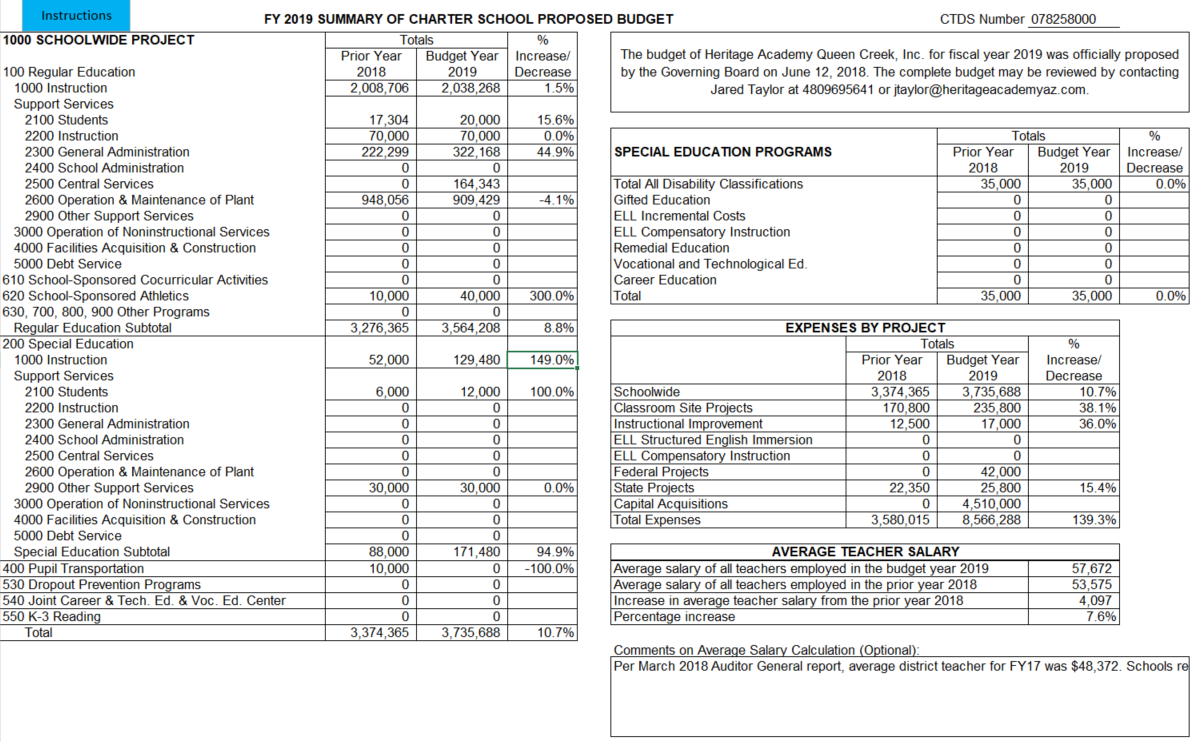 LAVEEN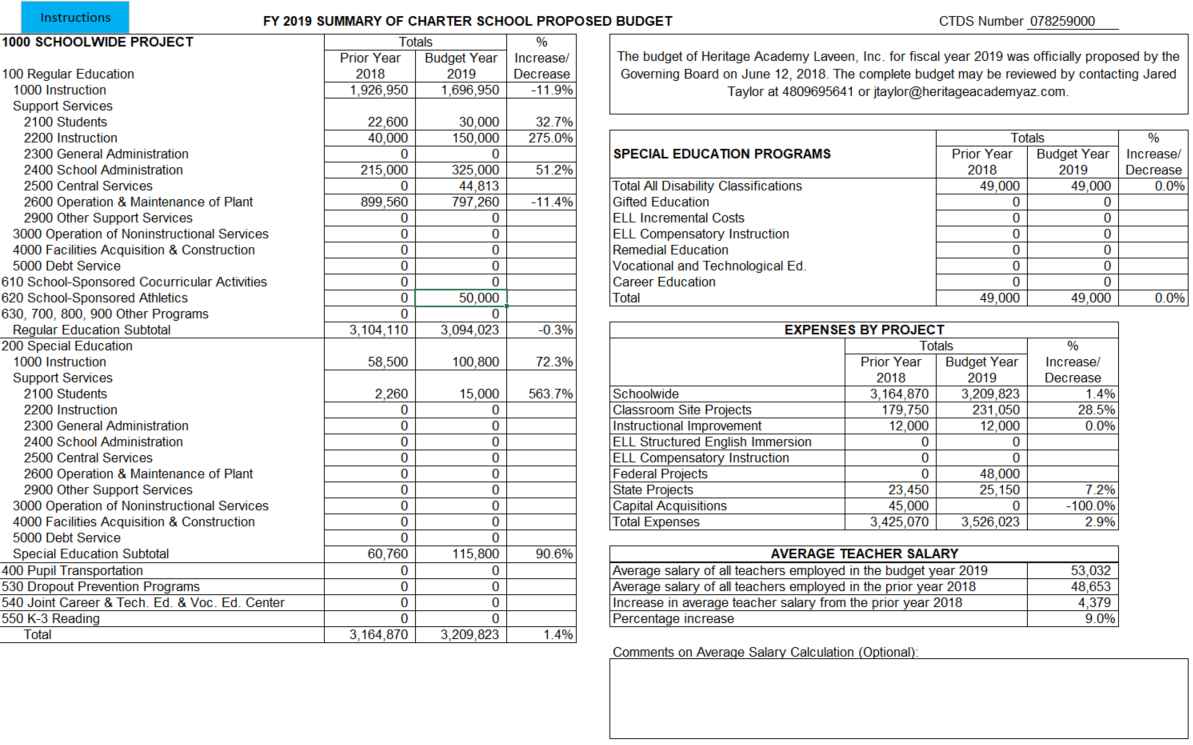 MESA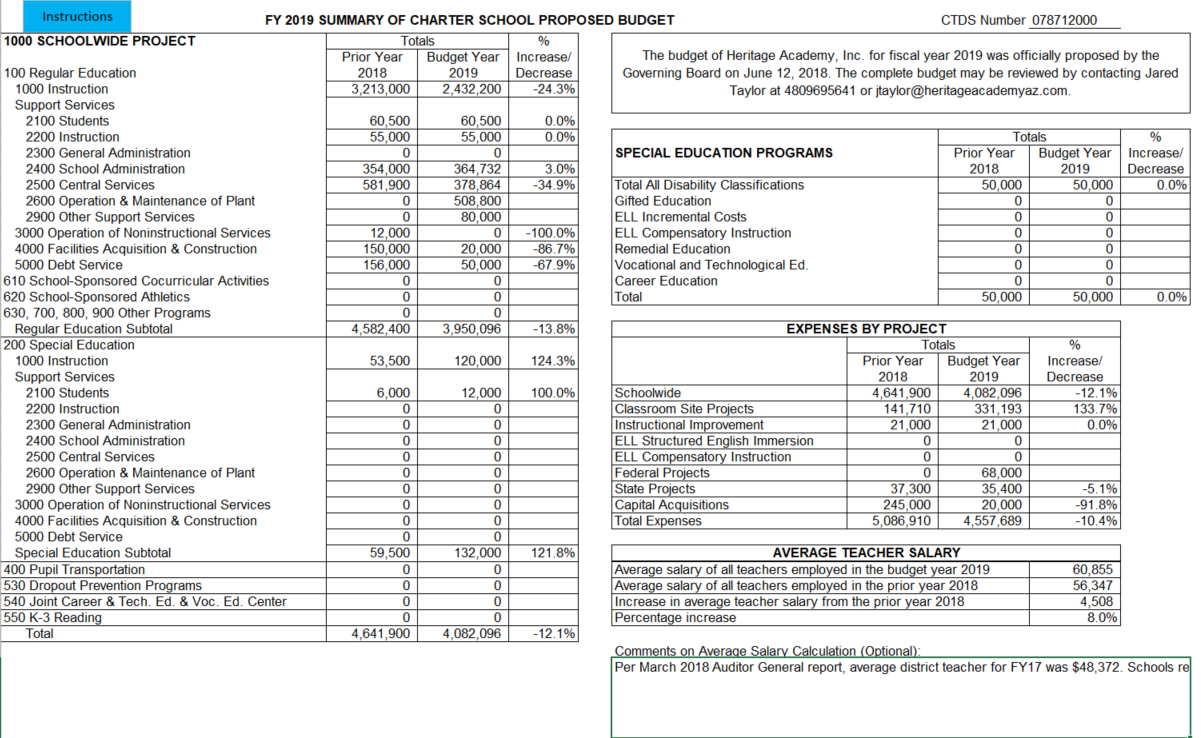 